  of 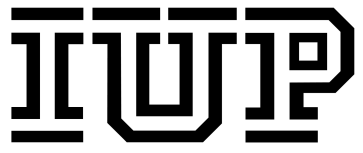 Purchasing Card Missing Receipt FormI, 					, have _______not received        (check one) ______ have misplaced a Purchasing Card receipt, i.e., merchant sales slip.This form is submitted in lieu of the original receipt:I certify that the amounts shown above were expended for IUP business purposes:Cardholder signature:  							Date:  			Supervisor/Financial Mgr Signature:  					Date:  			One form must be filled out for EACH missing receipt.  Submit this form with your other receipts and your transaction log.Cardholder Name:Card Number (last 4 digits only):Department:Date of Transaction:Vendor Name:#Item Purchased and PurposeQuantityUnit PriceAmount12345678910Total$